Marketing Objectives Factsheet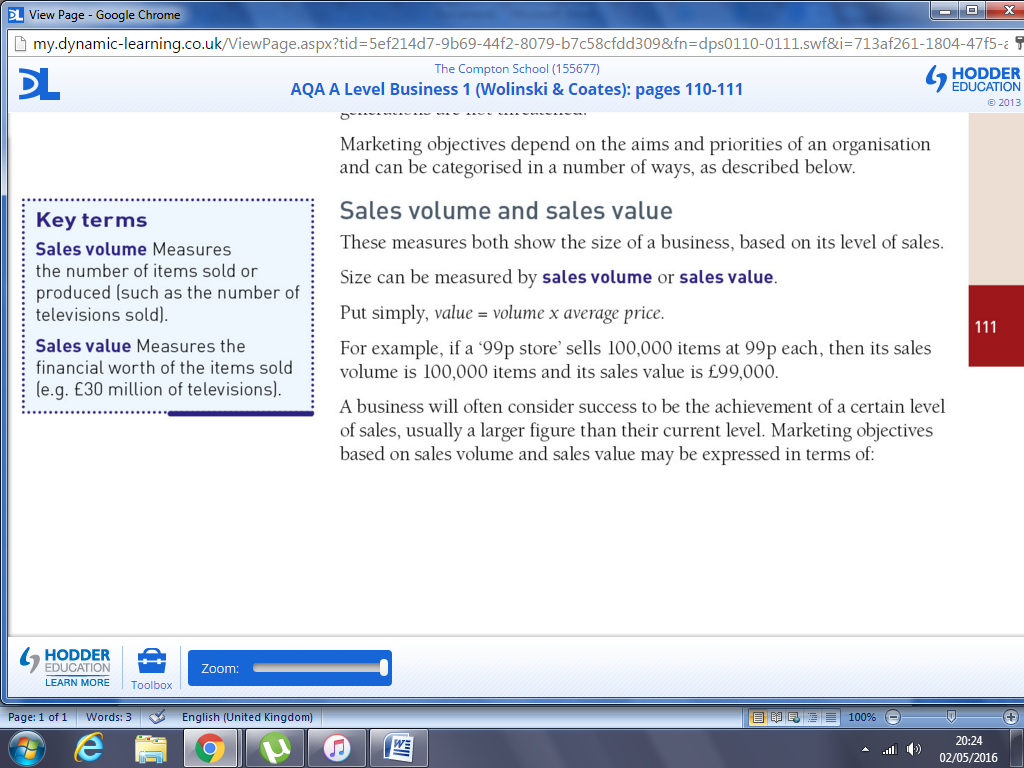 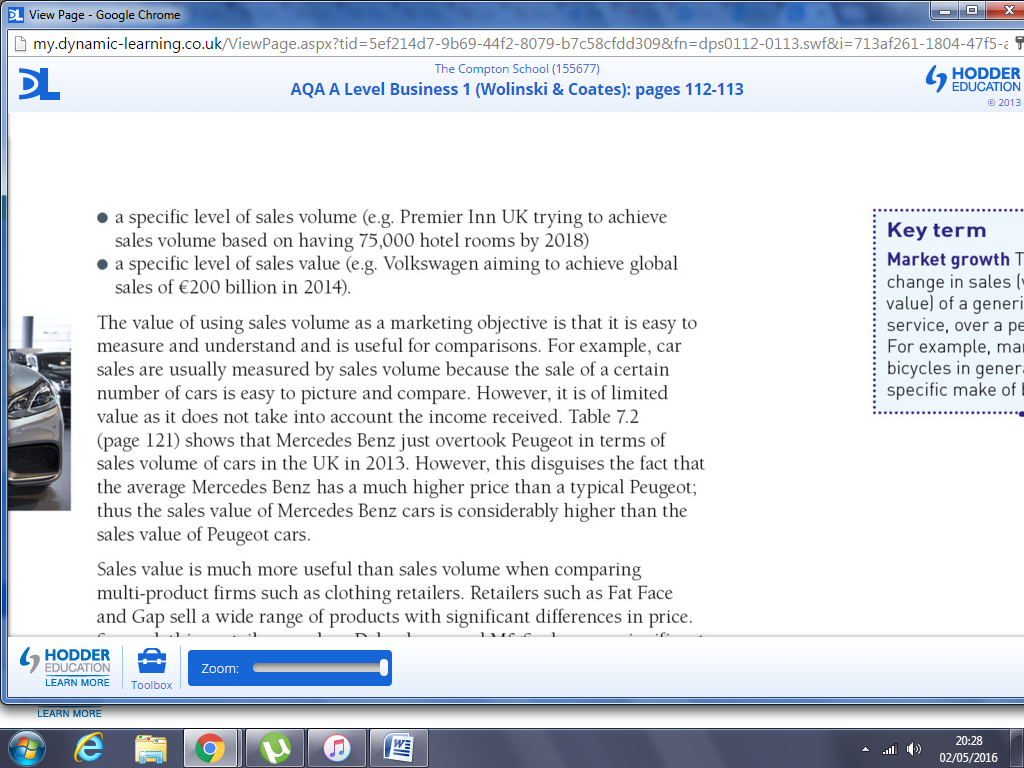 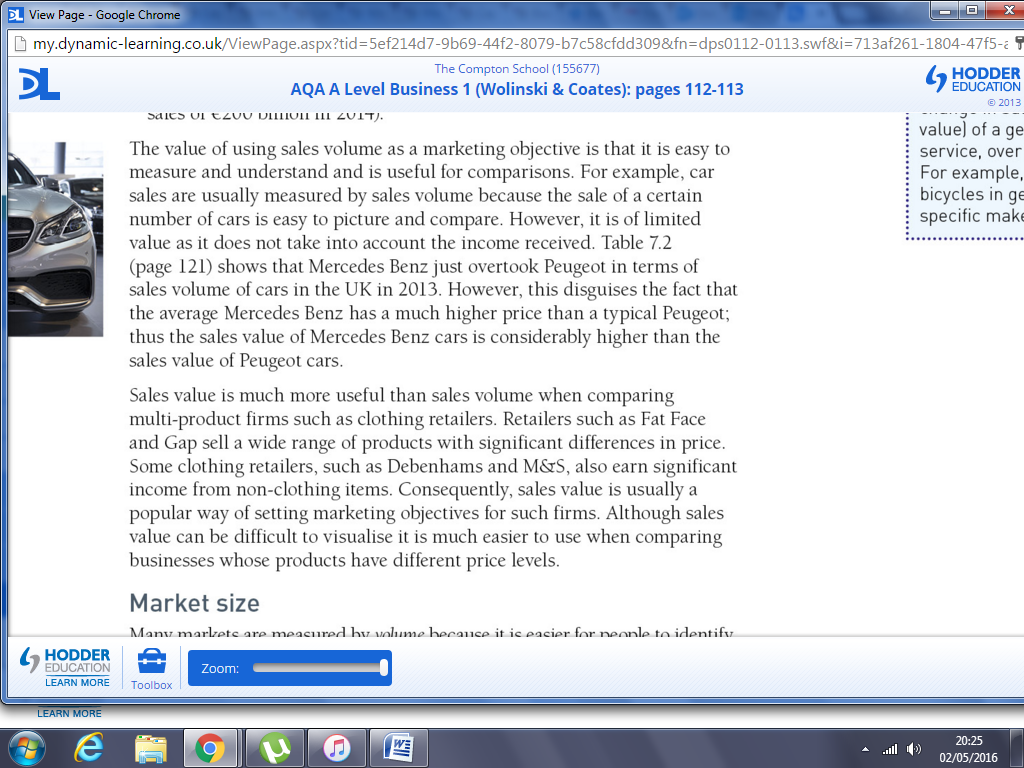 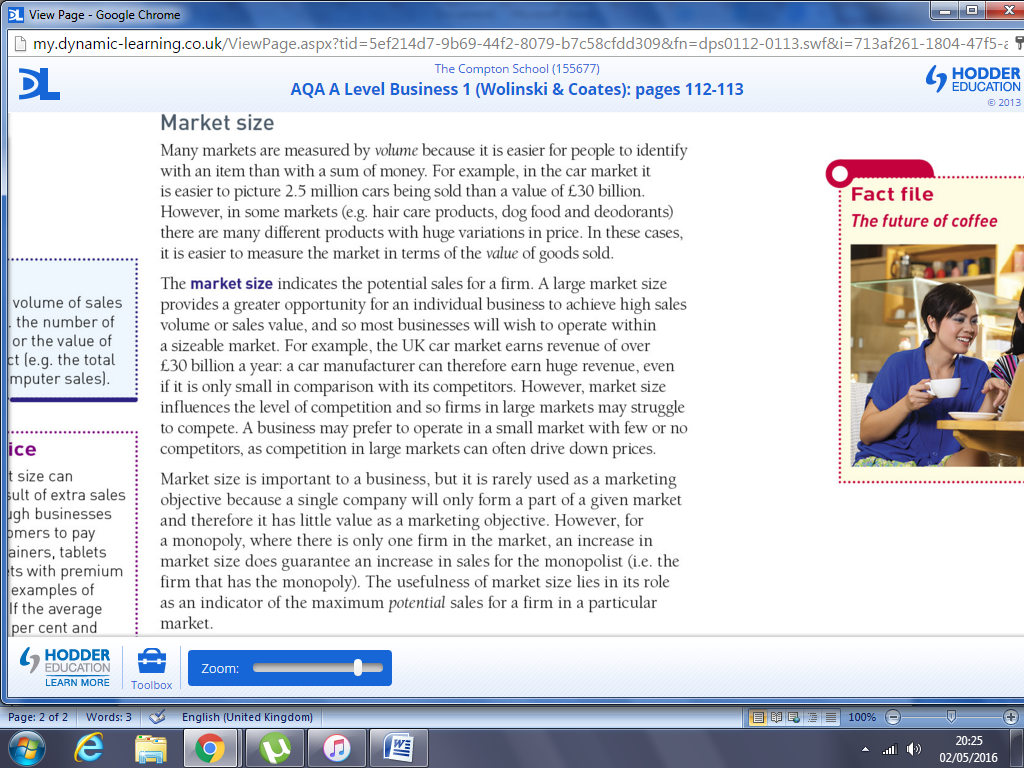 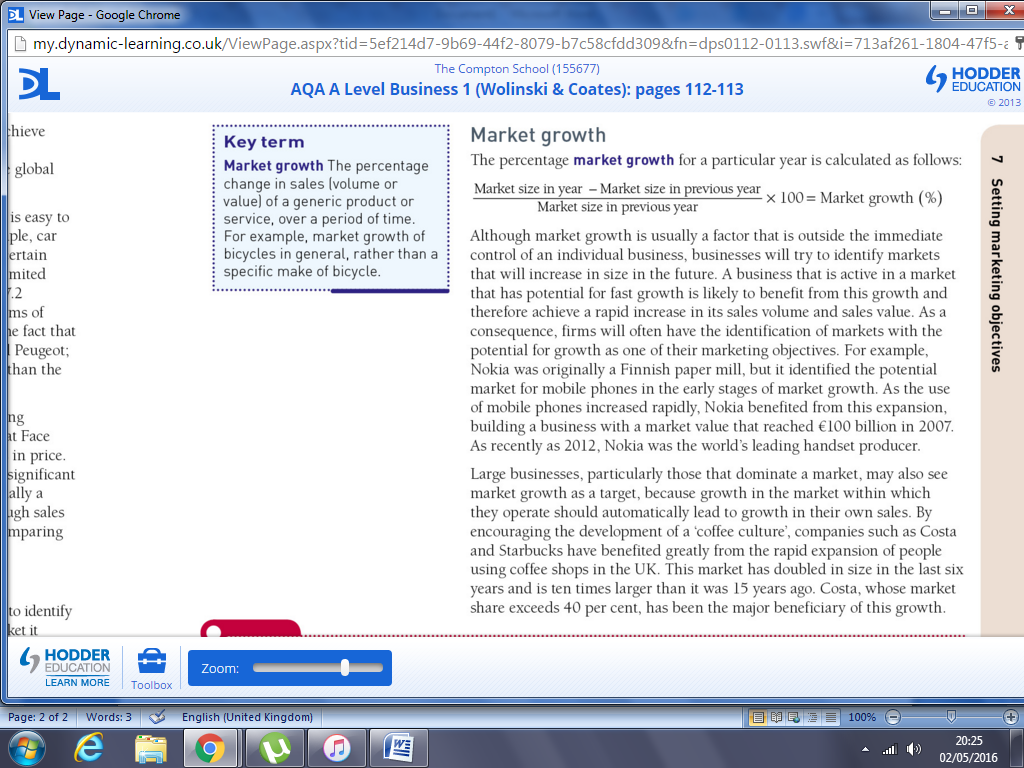 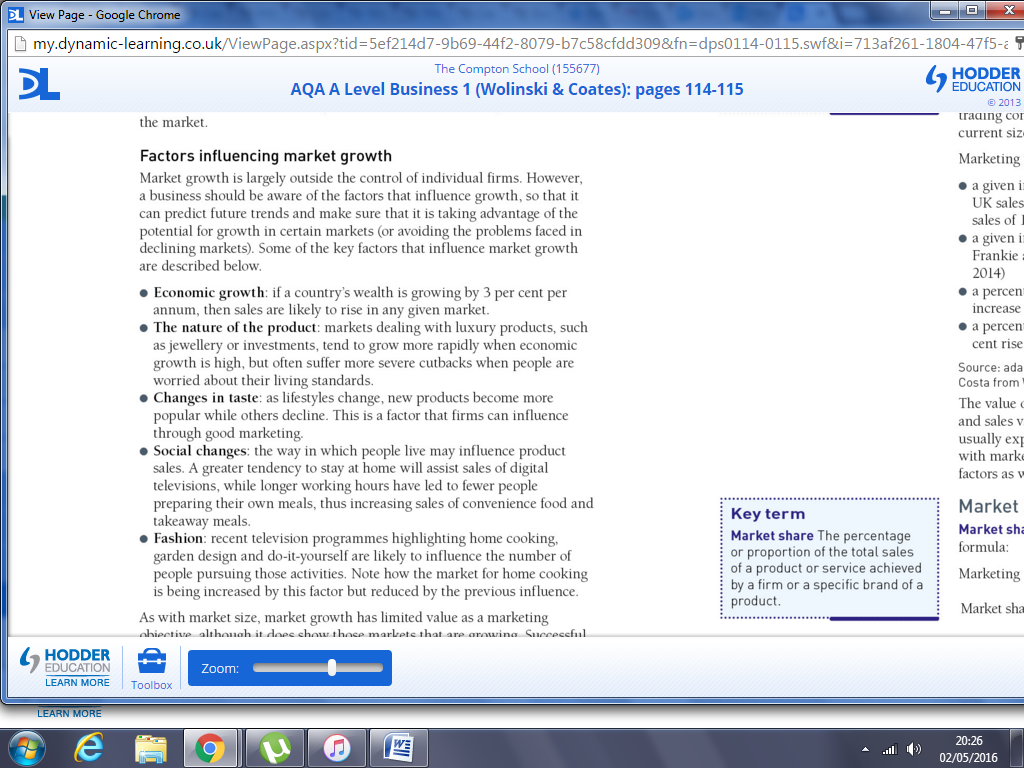 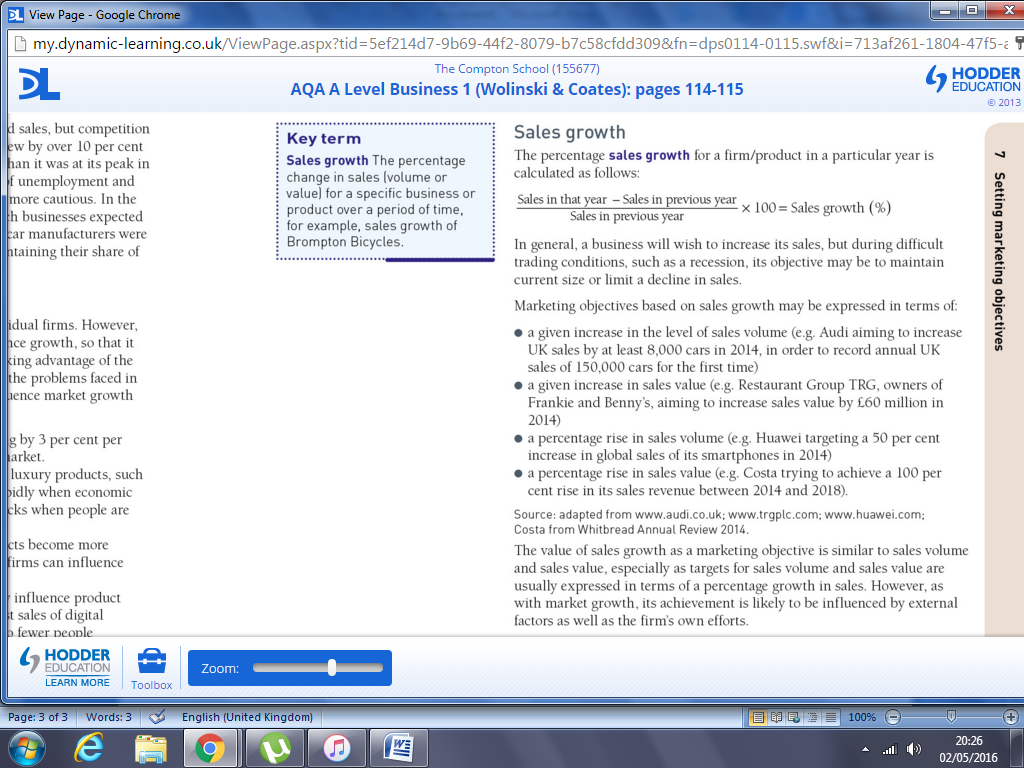 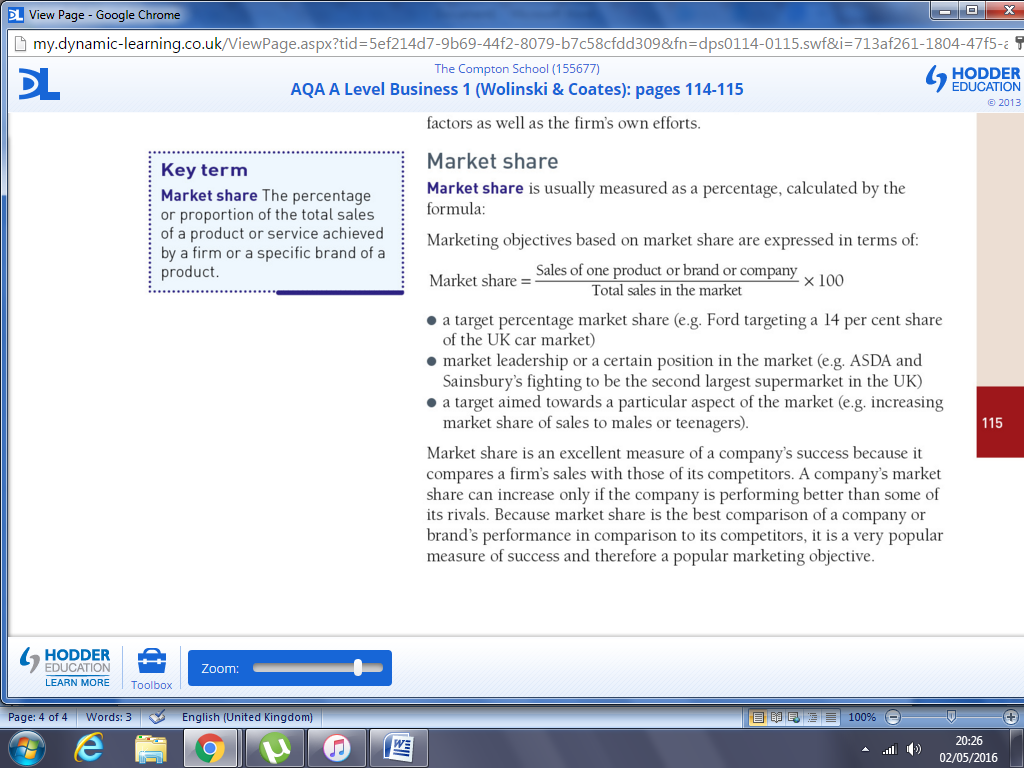 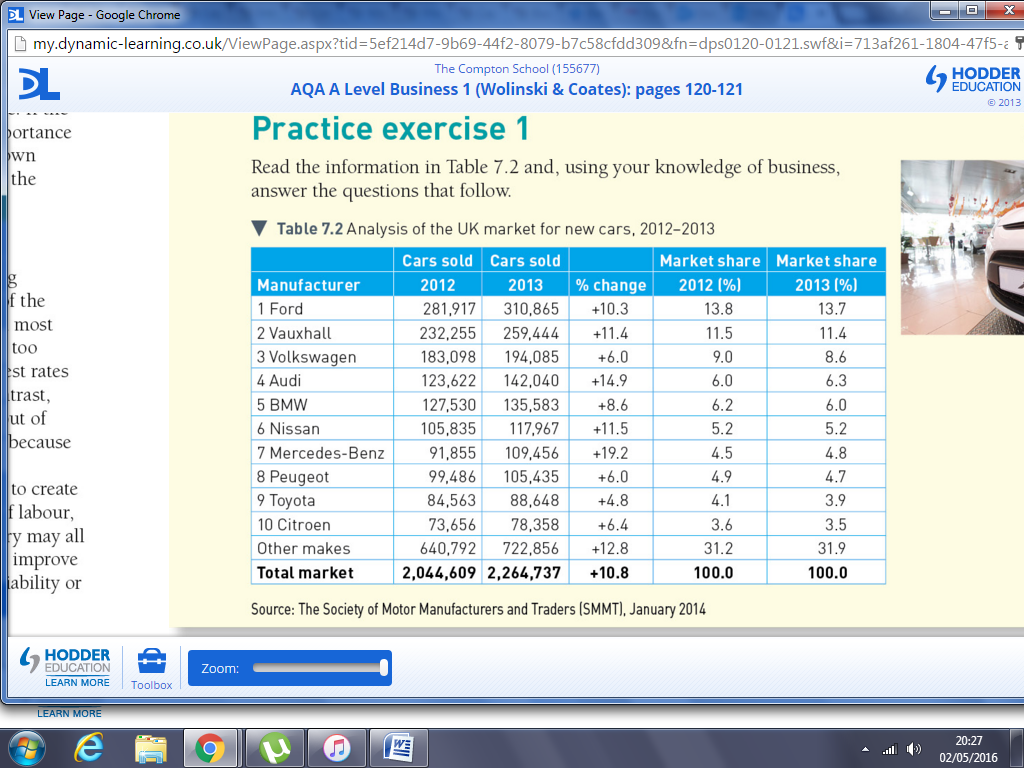 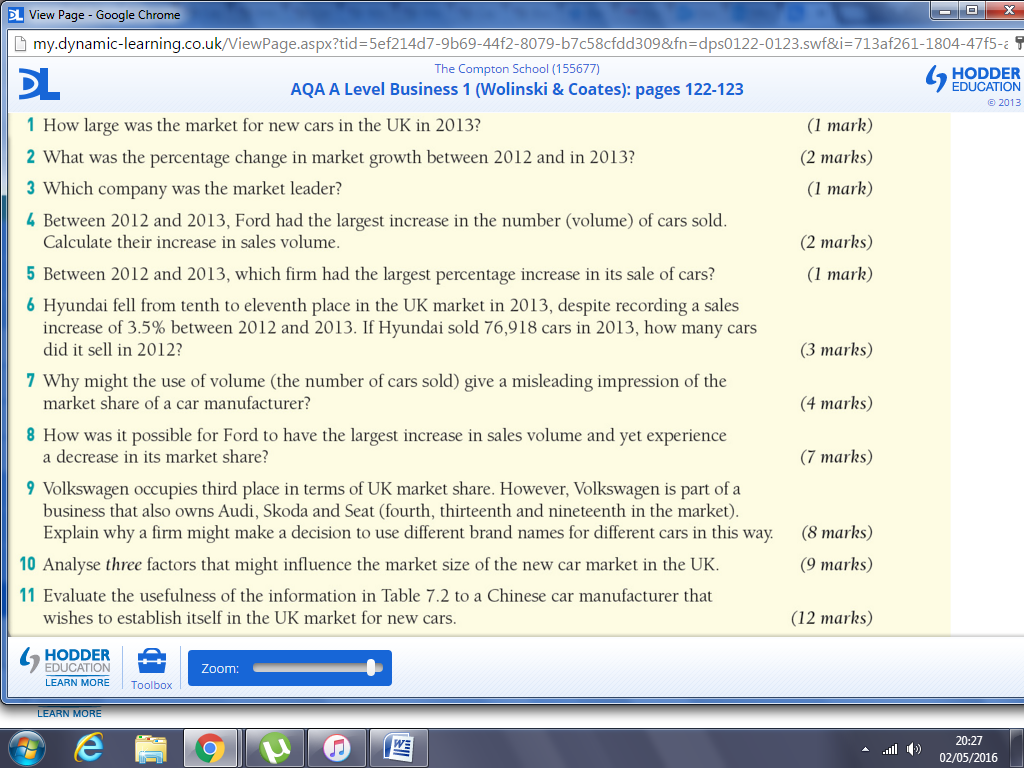 